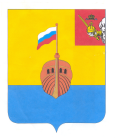 РЕВИЗИОННАЯ КОМИССИЯ ВЫТЕГОРСКОГО МУНИЦИПАЛЬНОГО РАЙОНА162900, Вологодская область, г. Вытегра, пр. Ленина, д.68тел. (81746) 2-22-03, факс (81746) ______,    e-mail: revkom@vytegra-adm.ruЗАКЛЮЧЕНИЕна проект решения Совета сельского поселения Андомское 20.10.2021 г.                                                                                г. Вытегра        Заключение Ревизионной комиссии Вытегорского муниципального района на проект решения Совета сельского поселения Андомское «О внесении изменений в решение Совета сельского поселения Андомское от 10.12.2020 № 216» подготовлено в соответствии с требованиями Бюджетного кодекса Российской Федерации, Положения о Ревизионной комиссии Вытегорского муниципального района, на основании заключённого соглашения между Советом сельского поселения Андомское и Представительным Собранием Вытегорского муниципального района на 2021 год.         Проектом решения вносятся изменения в решение Совета сельского поселения Андомское от 10.12.2020 года № 216 «О бюджете сельского поселения Андомское на 2021 год и плановый период 2022 и 2023 годов». Изменения вносятся в доходную и расходную части бюджета поселения на 2021 год и в расходную часть бюджета на 2022 год (перераспределение бюджетных ассигнований между разделами и подразделами).         Предлагается утвердить на 2021 год:- общий объем доходов в сумме 12799,6 тыс. рублей;- общий объем расходов в сумме 13648,7 тыс. рублей;- дефицит бюджета поселения – 849,1 тыс. рублей.        Изменения приведены в таблице.                                                                                                                                   (тыс. рублей)        Согласно проекта решения общий объем доходов на 2021 год увеличится на 282,9 тыс. рублей и составит 12799,6 тыс. рублей (+2,3 %). Изменения в доходной части бюджета 2021 года обусловлены увеличением безвозмездных поступлений на 282,9 тыс. рублей (+2,7 %).         Общий объем дотаций из районного бюджета увеличивается на 282,9 тыс. рублей (+3,8%). Увеличиваются дотации на поддержку мер по обеспечению сбалансированности бюджетов.         Доля налоговых и неналоговых доходов в общем объеме доходов – 16,8%, доля безвозмездных поступлений – 83,2%.         Согласно проекта решения общий объем расходов бюджета в 2021 году увеличится на 282,9 тыс. рублей (+2,1%) и составит 13648,7 тыс. рублей. Изменения приведены в Приложении 1 к Заключению.         Дефицит бюджета останется без изменений в объеме 849,1 тыс. рублей. Источниками финансирования дефицита бюджета является изменение остатков средств на счетах бюджета по состоянию на 01 01.2021 года. Объем дефицита соответствует нормам статьи 92.1 Бюджетного кодекса Российской Федерации.        Объем бюджетных ассигнований по разделу 01 «Общегосударственные вопросы» увеличится на 206,2 тыс. рублей (+3,9 %), в том числе:       - по подразделу 0102 «Функционирование высшего должностного лица субъекта Российской Федерации и муниципального образования» на 35,6 тыс. рублей на выплаты Главе поселения;         - по подразделу 0104 «Функционирование Правительства Российской Федерации, высших исполнительных органов государственной власти субъектов Российской Федерации, местной администрации» на 157,0 тыс. рублей, из них на выплаты муниципальным служащим на 49,8 тыс. рублей, сотрудникам, не являющимся муниципальными служащими на 7,8 тыс. рублей, на закупки товаров, работ, услуг на 96,4 тыс. рублей, на иные межбюджетные трансферты на 3,0 тыс. рублей;       - по подразделу 0106 «Обеспечение деятельности финансовых, налоговых и таможенных органов и органов финансового (финансово-бюджетного) надзора» на 10,0 тыс. рублей, из них на иные межбюджетные трансферты на осуществление полномочий по формированию, исполнению бюджета поселения на 6,8 тыс. рублей, на осуществление полномочий по внешнему финансовому контролю на 3,2 тыс. рублей;      - по подразделу 0113 «Другие общегосударственные вопросы» на 3,6 тыс. рублей на оплату работ по межеванию земельного участка (Выполнение других обязательств государства).          Увеличение расходов в разделе 08 «Культура, кинематография» составит 76,7 тыс. рублей (+ 2,0 %). Расходы увеличатся по подразделу 0801 «Культура». На 76,7 тыс. рублей за счет дотации на сбалансированность бюджета увеличатся бюджетные ассигнования на обеспечение расходных обязательств в части обеспечения выплаты заработной платы работникам муниципальных учреждений. Предлагается произвести перераспределение бюджетных ассигнований между расходами: исключаются расходы в объеме 288,6 тыс. рублей по целевой статье «Бюджетные инвестиции», увеличиваются расходы на закупки на 288,6 тыс. рублей.          В результате внесенных изменений в бюджет поселения общий объем межбюджетных трансфертов, предоставляемых бюджету Вытегорского муниципального района из бюджета сельского поселения Андомское на осуществление полномочий по решению вопросов местного значения в соответствии с заключенными соглашениями, увеличится на 13,0 тыс. рублей и составит 442,7 тыс. рублей. Соответствующие изменения внесены в подпункт 1 пункта 9 решения от 10.12.2021 года № 216 «О бюджете сельского поселения Андомское на 2021 год и плановый период 2022 и 2023 годов».         Проектом решения внесены изменения в финансирование муниципальных программ на 2021 год. Общий объем средств, направляемый на реализацию муниципальных программ, увеличится на 76,7 тыс. рублей и составит в 2021 году 6468,6 тыс. рублей.          Изменения внесены в финансирование муниципальной программы «Развитие основных направлений социальной политики сельского поселения Андомское на 2021 – 2023 годы» (+76,7 тыс. рублей) по основному мероприятию 1 «Развитие культуры на территории сельского поселения Андомское».          В целях приведения муниципальных правовых актов в соответствие с региональным законодательством в части оплаты труда лиц, замещающих муниципальные должности, муниципальных служащих решение Совета сельского поселения Андомское дополняется нормой о повышении с 1 сентября 2021 года в 1,1 раза размера должностных окладов.             Проектом решения предлагается произвести перераспределение бюджетных ассигнований между разделами и подразделами в расходной части бюджета на 2022 год:       - по разделу 08 «Культура, кинематография» (подраздел 0801 «Культура») увеличить на 2401,1 тыс. рублей, при этом расходы на выплаты персоналу казенных учреждений уменьшатся на 564,3 тыс. рублей, на капитальный ремонт объектов культуры увеличатся на 2965,4 тыс. рублей и составят 28494,1 тыс. рублей;        - по разделу 01 «Общегосударственные расходы» уменьшить на 1500,0 тыс. рублей, в том числе по подразделу 0102 «Функционирование высшего должностного лица субъекта Российской Федерации и муниципального образования» на 500,0 тыс. рублей, по подразделу 0104 «Функционирование Правительства Российской Федерации, высших исполнительных органов государственной власти субъектов Российской Федерации, местной администрации» на 1000,0 тыс. рублей;        - по разделу 05 «Жилищно – коммунальное хозяйство» (подраздел 0503 «Благоустройство») уменьшить на 901,1 тыс. рублей.         В целом объем бюджетных ассигнований по расходам на 2022 год не изменится (34511,6 тыс. рублей). Изменения приведены в Приложении 2 к Заключению.       Проектом решения внесены изменения в финансирование муниципальных программ на 2022 год. Общий объем средств, направляемый на реализацию муниципальных программ, увеличится на 1500,0 тыс. рублей и составит в 2022 году 31233,1 тыс. рублей.          Изменения внесены в финансирование муниципальных программ:- «Благоустройство территории, реконструкция и ремонт сетей уличного и внутридворового освещения муниципального образования сельское поселение Андомское на 2021 - 2023 годы» (- 901,1 тыс. рублей);- «Развитие основных направлений социальной политики сельского поселения Андомское на 2021 – 2023 годы» (+2401,1 тыс. рублей) по основному мероприятию 1 «Развитие культуры на территории сельского поселения Андомское».          Проектом решения внесены соответствующие изменения в приложения к решению от 10.12.2020 года № 216 «О бюджете сельского поселения Андомское на 2021 год и плановый период 2022 и 2023 годов».  Выводы и предложения.         Представленный проект решения соответствует требованиям Бюджетного кодекса Российской Федерации, Положению о бюджетном процессе в сельском поселении Андомское. Ревизионная комиссия ВМР рекомендует представленный проект к рассмотрению.  Аудитор Ревизионной комиссии                                                   О.Е. Нестерова Утверждено решением о бюджете от 10.12.20 № 216(с изменениями)Предлагаемые проектом решения измененияИзменение, % измененияДоходы, всего (тыс. рублей)12516,712799,6+ 282,9+ 2,3%Налоговые и неналоговые доходы2147,52147,50,00,0%Безвозмездные поступления 10369,210652,1+ 282,9+ 2,7%Расходы, всего (тыс. рублей)13365,813648,7+ 282,9+ 2,1%Дефицит (-), профицит (+) бюджета- 849,1- 849,1